								08.05.2024   259-01-03-111В соответствии с решением Думы Уинского муниципального округа Пермского края от 27.04.2023 № 395 «Об утверждении Положения о самообложении граждан на территории Уинского муниципального округа Пермского края», решением схода граждан от 26.02.2024 № 1,  администрация Уинского муниципального округа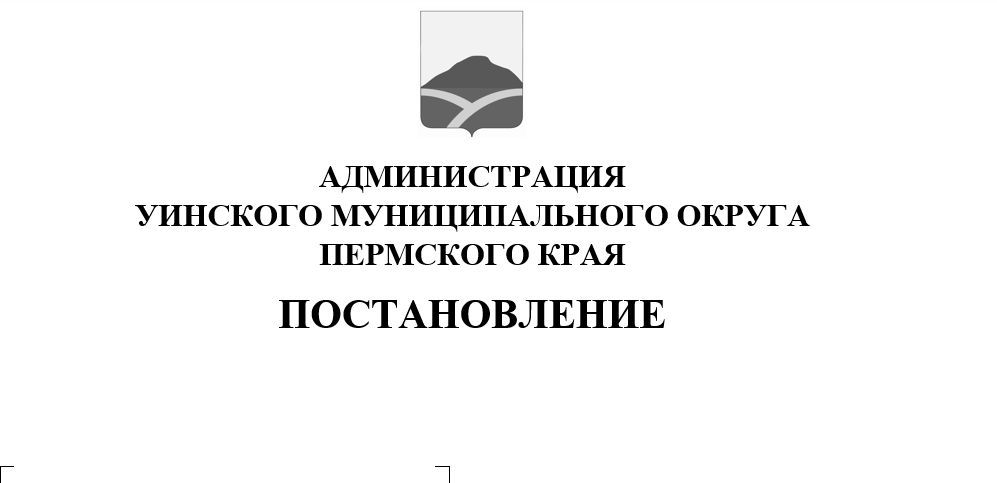 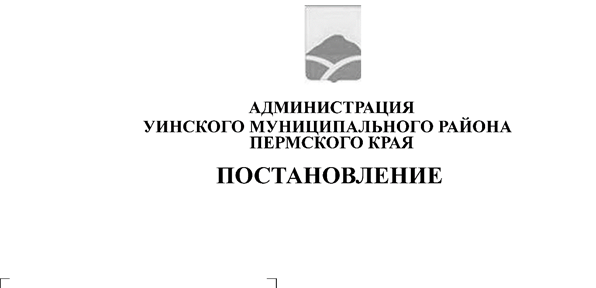 ПОСТАНОВЛЯЕТ:1. Утвердить прилагаемый Порядок начисления и уплаты жителями с. Суда Уинского муниципального округа Пермского края разовых платежей по самообложению граждан.2. Признать утратившим силу постановление администрации Уинского муниципального округа Пермского края от 11.05.2023 № 259-01-03-127 «Об утверждении порядка начисления и уплаты жителями с. Суда Уинского муниципального округа Пермского края разовых платежей по самообложению граждан».3. Постановление вступает в силу со дня обнародования.4. Настоящее постановление обнародовать на информационных стендах, указанных в решении Думы Уинского муниципального округа Пермского края от 26.03.2020 № 100 «Об определении мест для обнародования муниципальных правовых актов Уинского муниципального округа Пермского края», и разместить на официальном сайте администрации Уинского муниципального округа Пермского края (www.uinsk.ru).5. Контроль над исполнением постановления возложить на руководителя аппарата администрации Уинского муниципального округа Курбатову Г.В.Глава муниципального округа –глава администрации Уинскогомуниципального округа						        А.Н. ЗелёнкинУТВЕРЖДЕНпостановлениемадминистрации Уинскогомуниципального округаПермского краяот 08.05.2024 N259-01-03-111 ПОРЯДОКНАЧИСЛЕНИЯ И УПЛАТЫ ЖИТЕЛЯМИ С. СУДА УИНСКОГО МУНИЦИПАЛЬНОГО ОКРУГА ПЕРМСКОГО КРАЯ РАЗОВЫХ ПЛАТЕЖЕЙ ПО САМООБЛОЖЕНИЮ ГРАЖДАН1. Общие положения1.1. Настоящий Порядок устанавливает правила начисления и уплаты жителями с. Суда Уинского муниципального округа Пермского края разовых платежей по самообложению граждан.1.2. Под средствами самообложения граждан - жителей с. Суда Уинского муниципального округа Пермского края понимаются разовые платежи граждан - жителей с. Суда Уинского муниципального округа Пермского края, осуществляемые для решения конкретных вопросов местного значения Уинского муниципального округа Пермского края.1.3. Уплата средств самообложения граждан производится всеми гражданами Российской Федерации, достигшими возраста 18 лет, место жительства которых расположено на территории с. Суда Уинского муниципального округа Пермского края, независимо от их участия в сходе граждан и отношения, выраженного ими при голосовании.2. Порядок начисления и уплаты гражданами платежейпо самообложению граждан2.1. Начисление платежей по самообложению производится в соответствии с принятым решением на сходе граждан с. Суда Уинского муниципального округа Пермского края о введении самообложения граждан на территории                  с. Суда Уинского муниципального округа Пермского края.2.2. Размер разового платежа устанавливается в абсолютно равной величине для всех жителей с. Суда Уинского муниципального округа Пермского края.2.3. Платежи начисляются администрацией Уинского муниципального округа Пермского края в соответствии со списками плательщиков, составленными на основании сведений о численности избирателей зарегистрированных на территории с. Суда Уинского муниципального округа.2.4. Контроль начисления платежей по самообложению осуществляется Судинским территориальным отделом администрации Уинского муниципального округа Пермского края.2.5. Работа по уточнению списка плательщиков осуществляется Судинским территориальным отделом администрации Уинского муниципального округа Пермского края.2.6. Оплата платежей гражданами производится на основании извещения на уплату разовых платежей по самообложению в бюджет Уинского муниципального округа Пермского края (далее - Извещение).2.7. Извещение формируется Судинским территориальным отделом администрации Уинского муниципального округа Пермского края на бумажном носителе по форме согласно приложению 1 к настоящему Порядку. Извещение формируется отдельно на каждого плательщика. Извещения должны иметь индивидуальный номер и быть зарегистрированы в реестре извещений на уплату разового платежа по самообложению в бюджет Уинского муниципального округа Пермского края по форме согласно приложению 2 к настоящему Порядку.2.8. Граждане, указанные в пункте 1.3 настоящего Порядка, уплачивают платежи по самообложению в течение трех месяцев со дня получения Извещения.2.9. Оплата платежей гражданами производится путем перечисления денежных средств через организации, имеющие право на осуществление расчетов по поручению физических лиц, на осуществление почтовых переводов (далее - расчетные организации).2.10. Контроль учета поступлений в бюджет Уинского муниципального округа Пермского края и учета недоимки средств самообложения осуществляет администрация Уинского муниципального округа Пермского края2.11. Судинский территориальный отдел администрации Уинского муниципального округа Пермского края на основании данных, представленных МКУ "Центр учета Уинского муниципального округа Пермского края", еженедельно проводит мониторинг поступления платежей по самообложению по форме, согласно приложению 3 к настоящему Порядку.2.12. Администрация Уинского муниципального округа Пермского края вправе обратиться в суд с исковым заявлением о взыскании неуплаченных платежей в отношении граждан, указанных в пункте 1.3 настоящего Порядка, в случае если платежи по самообложению не внесены в сроки, установленные пунктом 2.8 настоящего Порядка.3. Возврат излишне уплаченных (взысканных) сумм платежей по самообложению3.1. Возврат излишне уплаченных (взысканных) сумм платежей по самообложению, поступивших в бюджет Уинского муниципального округа Пермского края, осуществляется по письменному заявлению плательщика.Заявление о возврате излишне уплаченной (взысканной) суммы платежей по самообложению подается в администрацию Уинского муниципального округа Пермского края в течение трех лет со дня уплаты (взыскания) платежа по форме согласно приложению 4 к настоящему Порядку. К заявлению прилагаются копии платежных документов плательщика об уплате данного платежа, а также дополнительно прилагаются копии документов, подтверждающих право плательщика на возврат денежных средств, и (или) подтверждающих фамилию, имя, отчество (при наличии) плательщика, чья обязанность по уплате платежа исполнялась, в случае изменения данных плательщика.К заявлению о возврате излишне уплаченной (взысканной) суммы платежей по самообложению прилагается согласие на обработку персональных данных по форме согласно приложению 5 к настоящему Порядку.3.2. При обращении плательщика по поводу возврата излишне уплаченной (взысканной) суммы платежа по самообложению из местного бюджета администрация Уинского муниципального округа Пермского края в течение 10 рабочих дней, следующих за днем регистрации заявления на возврат, осуществляет проверку: соответствия заявления на возврат требованиям пункта 3.1 Порядка; факта зачисления платежа; наличия права на возврат денежных средств; соответствия требованиям ограничения возврата денежных средств, установленным законодательством Российской Федерации (при наличии); наличия на рассмотрении одновременно заявления на возврат плательщика, представителя плательщика, поданных в отношении одного и того же платежа.3.3. При отсутствии в заявлении о возврате требуемых сведений и непредставлении необходимых документов указанное заявление подлежит возврату плательщику без рассмотрения с мотивированным объяснением в письменной форме причин невозможности рассмотрения указанного заявления.Возврат указанного заявления производится не позднее десяти рабочих дней со дня его поступления в администрацию Уинского муниципального округа Пермского края. В случае возврата администрацией Уинского муниципального округа Пермского края указанного заявления без рассмотрения плательщик вправе повторно обратиться с заявлением о возврате излишне уплаченных (взысканных) сумм платежей по самообложению в пределах сроков, установленных пунктом 3.1 настоящего раздела.Уведомление о возврате заявления с мотивированным объяснением причин невозможности его рассмотрения направляется плательщику на адрес электронной почты или почтовый адрес либо при наличии технических возможностей администрации Уинского муниципального округа Пермского края - по телекоммуникационным каналам связи в форме электронного документа, подписанного усиленной квалифицированной электронной подписью уполномоченного лица администрации Уинского муниципального округа Пермского края; в личный кабинет плательщика на Едином портале или региональных порталах государственных и муниципальных услуг в форме электронного документа, подписанного усиленной квалифицированной электронной подписью уполномоченного лица администрация Уинского муниципального округа Пермского края.3.4. В случае положительного результата проведения предусмотренной пунктом 3.2 Порядка проверки администрация Уинского муниципального округа Пермского края:в течение 10 рабочих дней, следующих за днем регистрации заявления на возврат, принимает решение о возврате излишне уплаченного (взысканного) платежа;в течение 5 рабочих дней, следующих за днем принятия решения о возврате излишне уплаченного (взысканного) платежа, представляет поручение в орган Федерального казначейства для осуществления возврата денежных средств плательщику.3.5. Возврат излишне уплаченных (взысканных) сумм платежей по самообложению производится на счет плательщика, указанный в заявлении о возврате.3.6. В случае отрицательного результата проведения предусмотренной пунктом 3.2 Порядка проверки администрация Уинского муниципального округа Пермского края:в течение 10 рабочих дней, следующих за днем регистрации заявления на возврат, принимает решение об отказе в осуществлении возврата излишне уплаченного (взысканного) платежа;в течение 5 рабочих дней, следующих за днем принятия решения об отказе в осуществлении возврата излишне уплаченного (взысканного) платежа, уведомляет плательщика о принятом решении об отказе в осуществлении такого возврата путем направления плательщику, соответствующего уведомления одним из перечисленных способов с учетом технических возможностей администрации Уинского муниципального округа Пермского края: на адрес электронной почты или почтовый адрес; по телекоммуникационным каналам связи в форме электронного документа, подписанного усиленной квалифицированной электронной подписью уполномоченного лица администрации Уинского муниципального округа Пермского края; в личный кабинет плательщика на Едином портале или региональных порталах государственных и муниципальных услуг в форме электронного документа, подписанного усиленной квалифицированной электронной подписью уполномоченного лица администрация Уинского муниципального округа Пермского края.3.7. Общий срок рассмотрения заявления о возврате, принятия решения о возврате и возврата сумм излишне уплаченных (взысканных) сумм платежей по самообложению не может превышать 30 календарных  дней со дня регистрации заявления.Приложение 1к Порядку начисления и уплаты жителями с. СудаУинского муниципального округа Пермского края разовых платежей по самообложению гражданПриложение 2к Порядку начисления и уплаты жителями с. СудаУинского муниципального округа Пермского края разовых платежей по самообложению гражданРЕЕСТРизвещений на уплату разового платежа по самообложениюв бюджет Уинского муниципального округа Пермского краяПриложение 3к Порядку начисления и уплаты жителями с. СудаУинского муниципального округа Пермского края разовых платежей по самообложению гражданМОНИТОРИНГпоступлений в бюджет Уинского муниципального округаПермского края разовых платежей по самообложению гражданпо состоянию на "___" ___________ 20___ г.Приложение 4к Порядку начисления и уплаты жителями с. СудаУинского муниципального округа Пермского края разовых платежей по самообложению гражданПриложение 5к Порядку начисления и уплаты жителями с. СудаУинского муниципального округа Пермского края разовых платежей по самообложению гражданСогласие на обработку персональных данныхЯ, ________________________________________________________________________(фамилия, имя, отчество)зарегистрированный(ая) по адресу: ________________________________________________________________________________________________________________________________ ,(документ, удостоверяющий личность, серия, номер, кем выдан и дата выдачи)в соответствии со статьей 9 Федерального закона от 27 июля 2006 года № 152-ФЗ «О персональных данных» настоящим даю свое согласие на обработку моих персональных данных администрацией Уинского муниципального округа Пермского края, расположенной по адресу: Пермский край, Уинский район, с. Уинское, ул. Октябрьская, д. 1, на следующих условиях:1. Цель обработки персональных данных: обеспечение соблюдения законодательства в связи с рассмотрением вопроса о возврате излишне уплаченных (взысканных) сумм платежей по самообложению граждан – жителей с. Суда Уинского муниципального округа Пермского края. 2. Перечень персональных данных: ________________________________________________________________________________________________________________________________________________________________3. Перечень действий с персональными данными: обработка вышеуказанных персональных данных будет осуществляться автоматизированным и неавтоматизированным способом, включая сбор, запись, систематизацию, накопление, хранение, уточнение (обновление, изменение), извлечение, использование, передачу (распространение, предоставление, доступ), обезличивание, блокирование, удаление, уничтожение; направление запросов, содержащих мои персональные данные, в компетентные органы в целях осуществления проверки достоверности представленной информации и документов. 4. Срок действия согласия определяется в соответствии с муниципальными правовыми актами, определяющими порядок обработки персональных данных в администрации Уинского муниципального округа Пермского края. 5. Обработка персональных данных (за исключением хранения) прекращается по достижению цели обработки и прекращения обязательств по заключенным договорам и соглашениям. 5.1. Персональные данные подлежат хранению в течение сроков, установленных федеральным законодательством. 5.2. После завершения обработки персональные данные уничтожаются, если отсутствуют иные правовые основания для обработки, установленные федеральным законодательством. Я могу отозвать настоящее согласие путем направления письменного заявления в администрацию Уинского муниципального округа Пермского края. В этом случае администрация Уинского муниципального округа Пермского края прекращает обработку моих персональных данных, которые подлежат уничтожению, если отсутствуют иные правовые основания для их обработки, установленные федеральным законодательством. "___"__________20__г._________________________________________________________/____________________                                                                    (фамилия, имя, отчество)                                                                                        (подпись)ИЗВЕЩЕНИЕ N _____на уплату разового платежа по самообложениюв бюджет Уинского муниципального округа Пермского краяИЗВЕЩЕНИЕ N _____на уплату разового платежа по самообложениюв бюджет Уинского муниципального округа Пермского краяФ.И.О. плательщика _______________________________________________________Адрес ___________________________________________________________________На основании ____________________________________________________________Вам необходимо уплатить в срок до _________________________________________разовый платеж на реализацию мероприятий _________________________________в сумме ______________________________________________________________ руб.по следующим реквизитам:Банк получателя _____________БИК ______________________________________________________Сч. N ____________________________________________________________________Получатель _____________________________________________________________
Сч. N __________________________________________________________ИНН ____________________________________________________________________КПП ____________________________________________________________________КБК _________________________ ОКТМО ____________________________________Назначение платежа _______________________________________________________Глава муниципального округа – глава  администрации Уинского муниципального округа  __________________               ___________________________Ф.И.О. плательщика _______________________________________________________Адрес ___________________________________________________________________На основании ____________________________________________________________Вам необходимо уплатить в срок до _________________________________________разовый платеж на реализацию мероприятий _________________________________в сумме ______________________________________________________________ руб.по следующим реквизитам:Банк получателя _____________БИК ______________________________________________________Сч. N ____________________________________________________________________Получатель _____________________________________________________________
Сч. N __________________________________________________________ИНН ____________________________________________________________________КПП ____________________________________________________________________КБК _________________________ ОКТМО ____________________________________Назначение платежа _______________________________________________________Глава муниципального округа – глава  администрации Уинского муниципального округа  __________________               ___________________________                                 М.П. (подпись)                          (расшифровка подписи)адрес: Пермский край, Уинский район, с. Уинское, ул. Октябрьская, 1- - - - - - - - - - - - - - - - - - - - - - - - - - линия отреза - - - - - - - - - - - - - - - - - - - - - - - -адрес: Пермский край, Уинский район, с. Уинское, ул. Октябрьская, 1- - - - - - - - - - - - - - - - - - - - - - - - - - линия отреза - - - - - - - - - - - - - - - - - - - - - - - -Извещение N _________________на уплату разового платежа по самообложению в бюджет Уинского муниципального округа Пермского края в сумме ________________________________________ руб.Ф.И.О. плательщика _______________________________________________________Адрес: ___________________________________________________________________Получил "__" ___________ 20__ г. ___________________________________________(подпись плательщика)Примечание. Отрывной корешок заполняется и остается в администрации Уинского муниципального округа Пермского края в случае, если извещение вручается плательщику лично.Извещение N _________________на уплату разового платежа по самообложению в бюджет Уинского муниципального округа Пермского края в сумме ________________________________________ руб.Ф.И.О. плательщика _______________________________________________________Адрес: ___________________________________________________________________Получил "__" ___________ 20__ г. ___________________________________________(подпись плательщика)Примечание. Отрывной корешок заполняется и остается в администрации Уинского муниципального округа Пермского края в случае, если извещение вручается плательщику лично.N п/пФ.И.О. плательщикаГод рожденияАдресСумма начисленного платежа, руб.ИТОГОИТОГОИТОГОИТОГОИсполнитель ______________________________________________________________Исполнитель ________________________________________________________________________________________/____________________________________________(подпись)(расшифровка подписи)N п/пПеречень мероприятийНачислено платежей, тыс. руб.Поступило платежей, тыс. руб.% исполненияОтклонениеИтогоИтогов том числе средства самообложения гражданв том числе средства самообложения гражданв том числе добровольные пожертвования гражданв том числе добровольные пожертвования гражданИсполнитель ______________________________________________________________Исполнитель ________________________________________________________________________________________/____________________________________________(подпись)(расшифровка подписи)В администрацию Уинского муниципального округа Пермского краяот _________________________________________(Ф.И.О. плательщика)ИНН _______________________________________СНИЛС _____________________________________В администрацию Уинского муниципального округа Пермского краяот _________________________________________(Ф.И.О. плательщика)ИНН _______________________________________СНИЛС _____________________________________В администрацию Уинского муниципального округа Пермского краяот _________________________________________(Ф.И.О. плательщика)ИНН _______________________________________СНИЛС _____________________________________Паспорт: ________ N ________(серия, номер)выдан _________(дата, выдан _________(дата, ____________________________________________              наименование органа, выдавшего документ)Адрес: _____________________________________Телефон _______________________________________________________________________________              наименование органа, выдавшего документ)Адрес: _____________________________________Телефон _______________________________________________________________________________              наименование органа, выдавшего документ)Адрес: _____________________________________Телефон ___________________________________ЗАЯВЛЕНИЕо возврате излишне уплаченных (взысканных)сумм платежей по самообложениюЗАЯВЛЕНИЕо возврате излишне уплаченных (взысканных)сумм платежей по самообложениюЗАЯВЛЕНИЕо возврате излишне уплаченных (взысканных)сумм платежей по самообложениюЗАЯВЛЕНИЕо возврате излишне уплаченных (взысканных)сумм платежей по самообложениюПрошу вернуть излишне уплаченный (взысканный) платеж по самообложению коду бюджетной классификации ___________________________________________, внесенный по платежным документам __________________________________________________________,(указываются номер, дата и сумма платежного документа)уникальный идентификатор начисления (при наличии) ________________________________уникальный присваиваемый номер операции  (при наличии) ___________________________в связи с _______________________________________________________________________(указывается факт, в соответствии с которым возникла излишняя уплата)в размере _______________________________________________________________________               (сумма денежных  средств к возврату цифрами и прописью (в валюте Российской Федерации))по следующим реквизитам:расчетный (лицевой) счет N ________________________________________________Банк получателя __________________________________________________________БИК ______________________________ кор. счет ______________________________Перечень прилагаемых документов:1. ______________________________________________________________________(указываются документы, прилагаемые к заявлению)2. ______________________________________________________________________Прошу вернуть излишне уплаченный (взысканный) платеж по самообложению коду бюджетной классификации ___________________________________________, внесенный по платежным документам __________________________________________________________,(указываются номер, дата и сумма платежного документа)уникальный идентификатор начисления (при наличии) ________________________________уникальный присваиваемый номер операции  (при наличии) ___________________________в связи с _______________________________________________________________________(указывается факт, в соответствии с которым возникла излишняя уплата)в размере _______________________________________________________________________               (сумма денежных  средств к возврату цифрами и прописью (в валюте Российской Федерации))по следующим реквизитам:расчетный (лицевой) счет N ________________________________________________Банк получателя __________________________________________________________БИК ______________________________ кор. счет ______________________________Перечень прилагаемых документов:1. ______________________________________________________________________(указываются документы, прилагаемые к заявлению)2. ______________________________________________________________________Прошу вернуть излишне уплаченный (взысканный) платеж по самообложению коду бюджетной классификации ___________________________________________, внесенный по платежным документам __________________________________________________________,(указываются номер, дата и сумма платежного документа)уникальный идентификатор начисления (при наличии) ________________________________уникальный присваиваемый номер операции  (при наличии) ___________________________в связи с _______________________________________________________________________(указывается факт, в соответствии с которым возникла излишняя уплата)в размере _______________________________________________________________________               (сумма денежных  средств к возврату цифрами и прописью (в валюте Российской Федерации))по следующим реквизитам:расчетный (лицевой) счет N ________________________________________________Банк получателя __________________________________________________________БИК ______________________________ кор. счет ______________________________Перечень прилагаемых документов:1. ______________________________________________________________________(указываются документы, прилагаемые к заявлению)2. ______________________________________________________________________Прошу вернуть излишне уплаченный (взысканный) платеж по самообложению коду бюджетной классификации ___________________________________________, внесенный по платежным документам __________________________________________________________,(указываются номер, дата и сумма платежного документа)уникальный идентификатор начисления (при наличии) ________________________________уникальный присваиваемый номер операции  (при наличии) ___________________________в связи с _______________________________________________________________________(указывается факт, в соответствии с которым возникла излишняя уплата)в размере _______________________________________________________________________               (сумма денежных  средств к возврату цифрами и прописью (в валюте Российской Федерации))по следующим реквизитам:расчетный (лицевой) счет N ________________________________________________Банк получателя __________________________________________________________БИК ______________________________ кор. счет ______________________________Перечень прилагаемых документов:1. ______________________________________________________________________(указываются документы, прилагаемые к заявлению)2. _________________________________________________________________________________________________(подпись физического лица)/___________________________________________(инициалы, фамилия)/___________________________________________(инициалы, фамилия)/___________________________________________(инициалы, фамилия)"___" ______________ 20__ г.- - - - - - - - - - - - - - - - - - - - - - - - - - - - - - - - - - - - - - - - - - - - - - - - - - - - - - - - - - -Отметка администрации Уинского муниципального округа Пермского края:Подтверждаю наличие переплаты по КБК ____________________________________в сумме __________________________________________________________________по причине_______________________________________________________________"___" ______________ 20__ г.- - - - - - - - - - - - - - - - - - - - - - - - - - - - - - - - - - - - - - - - - - - - - - - - - - - - - - - - - - -Отметка администрации Уинского муниципального округа Пермского края:Подтверждаю наличие переплаты по КБК ____________________________________в сумме __________________________________________________________________по причине_______________________________________________________________"___" ______________ 20__ г.- - - - - - - - - - - - - - - - - - - - - - - - - - - - - - - - - - - - - - - - - - - - - - - - - - - - - - - - - - -Отметка администрации Уинского муниципального округа Пермского края:Подтверждаю наличие переплаты по КБК ____________________________________в сумме __________________________________________________________________по причине_______________________________________________________________"___" ______________ 20__ г.- - - - - - - - - - - - - - - - - - - - - - - - - - - - - - - - - - - - - - - - - - - - - - - - - - - - - - - - - - -Отметка администрации Уинского муниципального округа Пермского края:Подтверждаю наличие переплаты по КБК ____________________________________в сумме __________________________________________________________________по причине_______________________________________________________________              _________________________(подпись)                                 /___________________________/                                                     (расшифровка подписи)                                 /___________________________/                                                     (расшифровка подписи)